Развитие территории районаДипломВВЕДЕНИЕАктуальность данного исследования заключается в том, что данная работа может быть применена для оценки перспектив развития территории Жуковского района Калужской области.Проведение районирования территории Жуковского района позволит определить наиболее развитые центры и территории, выявить перспективы для их развития.Материалы работы могут быть использованы руководством района с целью совершенствования использования природного потенциала и выявления перспектив хозяйственного освоения территории.Также данная работа может быть востребована для школьного обучения на уроках краеведения и географии, в целях повышения интереса к изучению своего края.Целью является выявление перспектив природного и хозяйственного районирования территории Жуковского района Калужской области.Задачами исследования являются:составление комплексных физико-географических и социально-экономических описаний для территории района;проведение районирования изучаемой территории на основе природных особенностей и хозяйственного использования;выявление перспективных направлений для дальнейшего районирования Жуковского района.Объект исследования: территория Жуковского района Калужской области.Предметом исследования стало: проведение районирования и оценка перспектив для природного и хозяйственного использования территории Жуковского района Калужской области.Методы исследования:анализ и систематизация научной, научно-популярной, краеведческой и периодической литературы;статистический;картографический.Практическая значимость: данная работа может использоваться при оценке территории Жуковского района для хозяйственного использования или при проведении планирования развития территории района. Также данная работа может быть использована как на уроках географии, так и в работе краеведческого кружка или для подготовки к олимпиадам по краеведению.Апробация работы: по теме работы были сделаны доклады на научных студенческих конференциях, проходивших в КГУ им. К.Э. Циолковского 23 апреля 2015, 13 апреля 2016 года и 18 апреля 2017 года.Материалы исследования использовались в ходе прохождения производственной и преддипломной практик.Объем и структура работы: выпускная квалификационная работа объемом _ страница печатного текста состоит из введения, трех глав, заключения, списка литературы из _ источников.Написание на заказ курсовых, дипломов, диссертаций...ГЛАВА I. РАЙОНИРОВАНИЕ, ВИДЫ И ПРИНЦИПЫ ЕГО ПРОВЕДЕНИЯ. ВЫДЕЛЕНИЕ ГРАНИЦ РАЙОНОВРайонирование - разделение территории на части (районы) и их изучение. В отличие от процесса районообразования, районирование характеризуется постановкой цели, оно может осуществляться для выявления объективно существующих районов, регионализации социально- экономической политики, в интересах управления и т.п. Результатом районирования является сеть (сетка) районов, которая отражает объективную иерархичность пространственных систем. При этом как районы одного уровня, так и иерархическая цепочка районов разных уровней должны отвечать заранее заданным типологическим и классификационным характеристикам [Носонов, Пресняков, 2011, с. 4].Среди функций районирования можно выделить следующие:а) упорядочивание данных о территории;б) анализ полученной информации для выявления перспектив развития и проблем, а также для выработки комплексного представления о районах;в) создание определенной характеристики района, которая может быть использована при определении стратегии развития района.При проведении районирования вся исследуемое пространство (планета, регион или страна) разделяется на части, которые различаются по ряду признаков. Благодаря этому на районируемой территории выявляются отличительные особенности, объяснение которых приводит к познанию ее территориального разнообразия. Выделяемые районы представляют собой территории, обладающие, с одной стороны, специфическими чертами, которые отличают их от соседних районов, а с другой определенным сходством в пределах выделенного района.В процессе проведения районирования можно выделить следующие этапы:)	выделение районов;)	формулирование их содержательной характеристики;)	указание границ районов.Районирование также может быть использовано и в общественных целях, например, при выделении округов для проведения голосования и др. Целью районирования является выделение сходных районов. Сходные районы могут быть объединены двумя способами - объединением или делением.Процесс объединения территорий, которые являются сходными по ряду признаков, позволяет выделить синтетические районы. Этот вид районирования используется при исследовании географических различий относительно небольших по площади территорий.При осуществлении данного районирования, проводимом на обширных территориях, в масштабах всего Земного шара существование и наличие районов (синтетических) принимается априори. Задача исследователя сводится к выбору признаков, наиболее полно отражающих разграничение районов и их дальнейшее деление.Виды районирования:1) Сплошное (однородное) и узловое районирование:Сплошное (однородное). Данное районирование охватывает всю территорию, так, чтобы свободного пространства между выделенными районами не оставалось. Признак, по которому устанавливается однородность, избирается в зависимости от целей исследования, но всегда на основе объективных свойств сравниваемых ячеек. В качестве примера можно привести физико-географическое или административно-территориальное районирование.Узловое. При проведении данного районирования выделяются центры (узлы) и прилегающие к ним пространства, в которых наиболее отчетливо прослеживается исследуемое явление. Это помогает определить существующие социальные, экономические, экологические и другие проблемы. В каждом узловом районе есть центр, где отчетливо проявляются все показатели и явления. Интенсивность явления падает от центра к периферии. Границы района расположены там, где показатели принимают минимальные значения.) Общее и частное районирование:Общее. Данное районирование предусматривает деление территории по совокупности признаков, которые для нее наиболее характерны.Частное. Частное районирование представляет собой деление территории по отдельным элементам, наиболее характерным для нее (например, ландшафты, климат, население, типы хозяйства).) Индивидуальное и типологическое районирование:Индивидуальное районирование предполагает выделение районов - индивидов, каждый такой район является уникальным. Такое выделение может быть использовано в целях совершенствования управления процессом формирования и функционирования районных комплексов с учетом их специфики.Типологическое районирование предусматривает выделение близких по характеристикам районов, что позволяет их классифицировать по степени сходства. И тогда управление районами-аналогами может осуществляться одинаковым набором методов. Районы-аналоги могут располагаться далеко друг от друга, но выполнять одинаковые функции [Файбусович, Герасименко, 2010, с. 18].Принципы районированияОдним из наиболее важных условий при проведении районировании является соблюдение его непрерывности. Все объекты, полученные в ходе исследования, должны быть проклассифицированы, и в сетке районов не должно быть свободных пространств.Система районов должна распространяться только на сходные объекты, т.е. нельзя включать в одну схему принципиально разные объекты.Районирование должно служить конкретной цели, которая определяет набор признаков и число выделяемых районов.От правильного выбора признаков районирования во многом зависит достоверность конечных результатов. Во-первых, признаки должны отражать свойства самих объектов районирования; во-вторых среди них важно выбрать наиболее существенные, по которым и следует разделять территорию. Показатели, используемые для деления на более высоких уровнях, должны иметь более важное значение для целей районирования, чем признаки, используемые на низких уровнях.Примером современной типологии районов является работа В.Н.Лексина «Территориальная организация общества и территориальное устройство государства». Это попытка интегральной типологии. Данная классификация представляет интерес с точки зрения учета большого количества параметров. Автор предлагает выделять в процессе районирования: административные районы (единицы административно-территориального деления), экономические районы (по признакам специализации, внутрирайонной хозяйственной связности и территориальной целостности), районы развития (экономические районы, опережающие другие по темпам экономического роста), районы узловые или нодальные, хинтерланды и физико-географические районы [Лексин, 2010, с. 5-21].ГЛАВА II. ПРИРОДНОЕ РАЙОНИРОВАНИЕ ТЕРРИТОРИИ ЖУКОВСКОГО РАЙОНА2.1	Районирование рельефа и почвенного покрова территории районаРис. 1. Карта-схема «Ландшафты территории Жуковского района Калужской области»На данной карте-схеме отмечены ландшафты, представленные на территории района. Можно выделить 5 основных типов:) моренно-зандровая плосковолнистая равнина, слабо- и среднерасчлененная с сильно- и среднеподзолистыми глеевыми и глееватыми среднесуглинистыми каменистыми почвами;) эрозионная пологоволнистая моренно-зандровая равнина, средне- и слабо-расчлененная с дерновыми средне- и слабо- подзолистыми суглинистыми почвами;) эрозионная пологоволнистая равнина, слабо- и средне- расчлененная, с дерновыми слабо- и среднеподзолистыми суглинистыми почвами;) эрозионная волнисто-увалистая равнина, сильнорасчлененная, со светло-серыми лесными и слабо- и среднеподзолистыми суглинистыми почвами;) ландшафты речных долин: русловые, пойменные и 1 - 2-й надпойменных террас.тип характерен для центральной и северной части района, а 2, 3 и 4 типы - для южной. 5 тип привязан к руслам рек.Рис. 2. Карта-схема «Почвы Жуковского района Калужской области»Анализируя данную карту-схему можно отметить преобладание на территории района дерново-среднеподзолистых и дерново-слабоподзолистых почв. Они занимают более половины площади района. Также можно выделить дерновые карбонатные почвы на юге района и аллювиальные отложения пойм и 1 - 2-й надпойменных террас, расположенных  по руслам рек Протвы и Нары с притоком Истья.Встречаются и другие виды почв, например аллювиальные, дерновые, луговые, болотные, смытые и намытые в центральной части района, или небольшие участки дерновых глеевых и болотных торфяных в северной части.Рис. 3. Карта-схема «Районирование рельефа и почвенного покрова Жуковского района»Для районирования рельефа и почвенного покрова Жуковского района было выделено 3 подрайона: 1(зеленый) - Центральный (ГП Жуков, ГП Белоусово , СП Верховье, СП Восход, СП Тростье); 2(желтый) - Южный (ГП Кременки, СП Трубино, СП Троицкое, СП Чаусово и СП Высокиничи); 3(синий) - Северный (СП Истье, СП свх.Победа, СП Чубарово, СП Корсаково, СП Тарутино).Данное районирование было проведено на основе административного деления, особенностей ландшафта и почвенного покрова, а также на основе положения территорий относительно объектов гидрографии.Район расположен в краевой зоне влияния московского ледника. Моренные осадки, мощностью до 15м, слагающие территорию, с поверхности значительно переработаны, что обуславливает преобладание выровненных пространств и широких речных долин [15].Рельеф - северный и центральный подрайоны расположены в пределах Смоленско-Московской провинции, для которой характерны моренные равнины с дерново-подзолистыми почвами под елово-широколиственными лесами. Южный подрайон расположен на территории двух провинций: Смоленско-Московской и Среднерусской. Для Среднерусской равнины характерны эрозионные равнины с серыми лесными почвами под широколиственными лесами.Ландшафты - территория северного и центрального подрайона почти целиком занимают слабо- и среднерасчлененные моренно-зандровые плосковолнистые равнины, исключения составляют только пространства вдоль речных долин.Территория южного подрайона характеризуется разнообразием ландшафтов, таких как, слабо- и средне- расчлененные эрозионные пологоволнистые моренно-зандровые равнины, слабо- и средне- расчлененные эрозионные пологоволнистые равнины и сильнорасчлененные эрозионные волнисто-увалистые равнины. Вдоль русла реки Протвы распространены ландшафты речных долин.Почвы - для северного подрайона характерны дерново-среднеподзолистые, дерново-слабоподзолистые почвы и пойменные почвы, расположенные по руслам рек Нара и Истья. В северо-западной части подрайона есть небольшой участок с дерновыми глеевыми почвами.Территория центрального подрайона почти целиком занята среднеподзолистыми почвами, хотя встечаются дерново-слабопозолистые и аллювиальные почвы, расположенные по руслам рек. Также есть участок с болотными торфяными почвами.На территории южного подрайона находятся дерново-слабоподзолистые, светло-серые лесные, пойменные дерновые, а также дерново-подзолистые почвы склонов малых речных долин.Эрозионные процессы наиболее развиты в южном подрайоне в зоне распространения слабо и средне-смывных почв [18].2.2	Районирование поверхностных вод на территории Жуковского районаРис. 4. Карта-схема «Водные ресурсы Жуковского района Калужской области»На данной карте-схеме помимо речной сети и озер показан водораздел между Протвой и Нарой.Всего под водой занято 554 га, в том числе под реками 401 га, под озерами 62 га, под прудами 66 га.Большая часть района находится в пределах Угорско-Протвинской низины, по которой протекают левые притоки р. Оки - Протва и Нара с притоком Истья [14].Речная сеть относится к бассейну рек Протвы и Нары, которые пересекают район в его средней части с юго-востока на северо - запад.Реки равнинные с неширокими руслами до 30 м шириной, множеством плесов и перекатов. Скорости течения 0,2-0,4 м/сек. Дно преимущественно песчаное, местами гравелистое или галечное, изредка каменистое.В режиме реки наблюдается наибольший подъем уровня в период весеннего половодья. За паводок реки срабатывают около 55% годового стока.Половодье начинается в конце марта - начале апреля и заканчивается в первой декаде мая, продолжаясь 40-45 дней. Подъем уровня во время паводка 4-5 метров.Реки несудоходны. По реке Протве возможна организация байдарочных маршрутов.Заболоченность территории незначительна (1,7 км2) и, в основном, приурочена к поймам рек и к плоским частям водоразделов в северной половине района [16].Среди крупных естественных водоемов можно выделить озеро-старицу Огублянка в пойме р. Протвы. Площадь озера составляет около 21 га.Таблица 1Перечень рек, расположенных на территории Жуковского района(утвержден Постановлением Губернатора Калужской области от 18.04.1997 г. №137)Рис. 5. Карта-схема «Районирование поверхностных вод Жуковского района»Для районирования поверхностных вод Жуковского района было выделено 3 подрайона: 1(зеленый) - Центральный (ГП Жуков, ГП Белоусово , СП Верховье, СП Восход, СП Тростье); 2(желтый) - Южный (ГП Кременки, СП Трубино, СП Троицкое, СП Чаусово и СП Высокиничи); 3(синий) - Северный (СП Истье, СП свх.Победа, СП Чубарово, СП Корсаково, СП Тарутино).Данное районирование было проведено на основе административного деления, а также на основе положения территорий относительно объектов гидрографии. Было выделено 3 подрайона, где центральный и южный подрайоны принадлежат бассейну реки Протвы, а северный - бассейну Нары и Истьи.Северный подрайон - на территории главным источником водных ресурсов является река Нара с притоком Истьей. Также на территории подрайона сосредоточена большая часть заболоченных территорий.Центральный подрайон  расположен между Нарой и Протвой. По территории подрайона проходит водораздел между этими реками. Основную часть водных ресурсов составляют притоки Протвы, в частности, реки Боровна, Аложа, Угодка и Дырочная.Южный подрайон - основной водной артерией является река Протва. Также важную роль играют и ее притоки.Бассейн реки Протвы характеризуется наличием большого количества озер.2.3	Районирование лесных ресурсов на территории районаЖуковский район характеризуется высокой степенью залесенности, равной 56,7%. Лесные массивы представлены лесными образованиями, равномерно распределенными по территории района.Рис. 6. Карта-схема «Лесистость Жуковского района Калужской области»Анализируя данную карту-схему можно отметить, что наибольшая лесистость характерна для междуречий, в частности междуречий Нары и Протвы, и Нары и Истьи. По этому признаку и были выделены 2 наиболее залесенных  подрайона (отмечены темно-зеленым).Согласно лесорастительному районированию, территория Жуковского района  входит в подзону хвойно-широколиственных лесов лесной зоны. В лесном фонде доминируют насаждения мягколиственных пород с преобладанием березы и осины (64%). На долю хвойных лесов приходится 35,8%.По народнохозяйственному значению леса Жуковского района разделены на две группы: защитные и эксплуатационные [15].Защитные леса занимают 53% лесопокрытой площади. В их состав входят леса лесохозяйственной части зеленой зоны вокруг г. Обнинска, Жукова, с. Высокиничи и создания защитных полос вдоль дорог, запретные леса вдоль рек Нара, Протва, Ока. Остальную площадь занимают насаждения эксплуатационных лесов.Из общей площади земель лесного фонда болота занимают 1500 га, площадь болот и заболоченных насаждений в районе незначительна.На территории района развиты следующие виды побочного пользования лесом: сенокошение, пчеловодство, заготовка и переработка грибов, заготовка лекарственного сырья, заготовка дикорастущих плодов, ягод.Таблица 2Предприятия лесоводства и лесозаготовки:Основной вид деятельности предприятий - лесоводство, также осуществляют лесозаготовки.Рис. 7. Карта-схема «Районирование лесных ресурсов Жуковского района»Для районирования лесных ресурсов Жуковского района было выделено 3 подрайона: 1(зеленый) - Центральный (ГП Жуков, ГП Белоусово , СП Верховье, СП Восход, СП Истье, СП Тростье); 2(желтый) - Южный (ГП Кременки, СП Трубино, СП Троицкое, СП Чаусово и СП Высокиничи); 3(синий) - Северный (СП свх.Победа, СП Чубарово, СП Корсаково, СП Тарутино).Данное районирование было проведено на основе административного деления, а также на основе степени залесенности территории. Было выделено 3 подрайона (центральный, южный и северный).Наиболее залесена территория центрального подрайона, и большую роль в этом играет наличие государственного природного заказника "Таруса", расположенного на территории СП Тростье.Северный подрайон обладает незначительными лесными ресурсами, основой которых является лесной массив в междуречье Нары и Истьи.Территория южного подрайона лесными ресурсами почти не обладает, так как является хорошо освоенной в хозяйственной деятельности человека. Леса встречаются только вдоль южных границ подрайона.2.4	Комплексное природное районирование территории Жуковского районарайонирование природный территорияРис. 8. Карта-схема «Комплексное природное районирование Жуковского района Калужской области»На данной обобщающей карте-схеме территория района была разделена на 3 подрайона (1 - Наро-Истьинский, 2 - Наро-Протвинский, 3 - Протвинский).Суммируя проведенное раннее районирование, каждому из них можно дать характеристику.Наро-Истьинский подрайон, расположенный в северной части района. Данный подрайон хорошо обеспечен водными ресурсами, по его территории протекает река Нара с притоком Истьей.Для данного подрайона характерны слабо- и среднерасчлененные моренно-зандровые плосковолнистые равнины, с сильно- и среднеподзолистыми глеевыми и глееватыми среднесуглинистыми каменистыми почвами. Для русел рек характерны ландшафты речных долин.Наро-Истьинский подрайон обладает незначительными лесными ресурсами, основой которых является лесной массив в междуречье Нары и Истьи.Наро-Протвинский подрайон расположен в центральной части района. Он находится между руслами рек Протвы и Нары с притоком Истьей. По территории подрайона в его центральной части проходит водораздел между этими реками.Для данного подрайона также характерны слабо- и среднерасчлененные моренно-зандровые плосковолнистые равнины, с сильно- и среднеподзолистыми глеевыми и глееватыми среднесуглинистыми каменистыми почвами. Для русел рек характерны ландшафты речных долин.Территория подрайона почти целиком занята среднеподзолистыми почвами, хотя встечаются дерново-слабопозолистые и аллювиальные почвы, расположенные по руслам рек. Также есть участок с болотными торфяными почвами.Наро-Протвинский подрайон обладает наибольшими лесными ресурсами. На территории СП Тростье располагается государственный природный заказник "Таруса".Протвинский подрайон, который расположен в южной части района. Главным источником водных ресурсов является река Протва с ее притоками.Территория подрайона характеризуется разнообразием ландшафтов, таких как, слабо- и средне- расчлененные эрозионные пологоволнистые моренно-зандровые равнины, слабо- и средне- расчлененные эрозионные пологоволнистые равнины и сильнорасчлененные эрозионные волнисто-увалистые равнины. Вдоль русла реки Протвы распространены ландшафты речных долин.На территории подрайона находятся дерново-слабоподзолистые, светло-серые лесные, пойменные дерновые, а также дерново-подзолистые почвы склонов малых речных долин.Эрозионные процессы наиболее развиты в южном подрайоне в зоне распространения слабо и средне-смывных почв.Протвинский подрайон лесными ресурсами почти не обладает, так как является хорошо освоенной в хозяйственной деятельности человека. Леса встречаются только вдоль южных границ подрайона.ГЛАВА III. ХОЗЯЙСТВЕННОЕ РАЙОНИРОВАНИЕ ТЕРРИТОРИИ ЖУКОВСКОГО РАЙОНА3.1	Экономический потенциалК наиболее привлекательным чертам и особенностям развития Жуковского района можно отнести следующие:местоположение и значение района в планировочной структуре Калужской области,наличие удобных транспортных связей с областным центром, районами группы, а также Москвой и Московской областью;наличие сельскохозяйственных ресурсов;обеспеченность подземными водами;наличие удобных в планировочном отношении резервных территорий для промышленного и гражданского строительства;К сдерживающим факторам развития народного хозяйства района относятся:несоответствие качественной структуры транспортной сети местного значения потребностям народного хозяйства района в перевозках и обеспечение круглогодичного бесперебойного движения автомобилей на дорогах;недостаточные мощности строительных организаций;ограниченность трудовых ресурсов в связи с тем, что основная масса трудоспособного населения, подготовленного и обученного, выезжает из муниципального района на работу в Москву и Московскую область [14].Сегодня главное направление экономики Жуковского района - это развитие промышленности по переработке сельскохозяйственной продукции и развитие производства товаров народного потребления.3.2 Районирование населения, проживающего на территории районаРис. 9. Карта-схема «Система расселения и речная сеть Жуковского района Калужской области»Анализируя данную карту-схему можно отметить, что наиболее заселенные территории (отмечены желтым), приурочены к долинам рек.Население района на 1 января 2017 года составляет по оценке 52063 человека. За 2016 год численность населения увеличилась по оценке на 1500 человек (на 3%).Населенные пункты с наибольшим числом жителей (на 01.01.2016): Городское поселение «Город Жуков» (12 844 чел.), Городское поселение «Город Кремёнки» (10 774 чел.), Городское поселение «Город Белоусово» (8914 чел.), Сельское поселение «Село Тарутино» (4647 чел.), Сельское поселение «Деревня Верховье» (2552 чел.), Сельское поселение «Село Высокиничи» (2274 чел.).Населенные пункты Жуковского района являются частью формирующейся  межрайонной Обнинской группы системы населенных мест. В настоящее время население района расселяется в трех городах и 173 сельских населенных пунктах.Основная часть Жуковского района, 64,34%, проживает в городах, 35,66% в сельской местности.Возрастная структура населения характеризуется высоким удельным весом населения, находящегося в трудоспособном возрасте (63,2%), находящегося в пенсионном возрасте (19%) [14].Рис. 10. Карта-схема «Районирование населения Жуковского района»Для районирования населения Жуковского района было выделено 3 подрайона: 1(зеленый) - Восточный (СП Тростье); 2(желтый) - Южный (ГП Кременки, СП Трубино, СП Троицкое, СП Чаусово и СП Высокиничи); 3(синий) - Северо-Западный (ГП Жуков, ГП Белоусово , СП Верховье, СП Восход, СП Истье, СП свх.Победа, СП Чубарово, СП Корсаково, СП Тарутино).Данное районирование было проведено на основе административного деления, а также на основе привязки населенных пунктов к объектам гидрографии и транспортной инфраструктуре. Было выделено 3 подрайона (северо-западный, восточный и южный).Наиболее освоена территория северо-западного подрайона, это связано как с наличием водных ресурсов, так и с высокой доступностью транспортной инфраструктуры и близостью крупного центра г.Обнинска. Главные центры - г.Жуков и г.Белоусово.Хорошо освоен и южный подрайон (главные центры - г.Кременки и с.Высокиничи), население в котором располагается неравномерно, большинство населенных пунктов сосредоточено возле русла реки Протвы и ее притоков. Также можно отметить и влияние транспортной доступности, большинство населенных пунктов здесь привязано к автодороге Обнинск - Серпухов. Проживающее здесь население в основном занято на предприятиях городов Протвино, Серпухов и Серпуховского района.На территории восточного подрайона (главный центр -д.Тростье) населенных пунктов очень немного и доля проживающего там населения незначительна.3.2	Районирование промышленного производства на территории Жуковского районаРис. 11. Карта-схема «Промышленность Жуковского района Калужской области»На данной карте-схеме видно, что основные центры производства сосредоточены в северо-западной части района. Наиболее крупными центрами промышленности являются города Жуков и Белоусово, также можно отметить и г. Кременки в юго-восточной части района. В остальных местах доля производства незначительна, преобладает пищевая промышленность.Главное направление экономики Жуковского района - это развитие промышленности по переработке сельскохозяйственной продукции и развитие производства товаров народного потребления. В концепцию развития района входят предприятия, сырьевой базой которых является сырьё Жуковского района [5].В структуре промышленного производства наибольший удельный вес занимает производство готовых металлических изделий - 25%, 2-е место занимает производство пластмассовых изделий - 23%, 3-е место занимает производство пищевых продуктов - 21 %, на 4-м - производство машин и оборудования- 17 % [22].Рис. 12. Диаграмма «Структура промышленного производства в Жуковском районе»В районе зарегистрировано более 150 организаций по промышленным видам экономической деятельности. Удельный вес промышленности района в общем объеме промышленного производства области порядка 2 %.К категории крупных и средних относятся 8 предприятий обрабатывающих производств, а также 6 газо-, водо- и теплоснабжающих организаций, оказывающих услуги промышленного характера. Кроме того, выпуск промышленной продукции осуществляют: сельскохозяйственное предприятие (ООО «Птицефабрика в Белоусово»), организации оптовой торговли (ООО «Полар Сифуд Раша» и ООО «Гранд лайн-центр»).За 2016 год крупные и средние промышленные предприятия района отгрузили продукции на сумму 11,5 млрд. рублей, темп роста 108,8 % к уровню 2015 года. Значительный рост по итогам 2016 года - в производстве готовых металлических изделий - 129,7 %, в производстве неметаллических минеральных продуктов (строительных материалов) - 124,6 %, в производстве пищевых продуктов - 112,7 %, а также в производстве и распределении электроэнергии, газа и воды - 119,9 %.Среди значимых крупных и средних промышленных предприятий района положительной динамикой темпов роста объема отгруженной продукции за 2016 года к 2015 году характеризуются следующие предприятия:ЗАО «Мыс» - производство минеральных тепло- и звукоизоляционных материалов и изделий;ООО «Жуково-Воробьевский молочный завод» - производство молочных продуктов;ЗАОр "НП "Жуковмежрайгаз" - распределение газообразного топлива,ГМП «Энергетик» - производство пара и горячей воды (тепловой энергии).Снижение объемов производства по итогам 2016 года наблюдалось на предприятиях:ООО «Мануфактура полимерных пленок» - производство пластмассовых изделий для упаковывания товаров,ООО «ПАЙПЛАЙФ РУС» - производство пластмассовых плит, полос, труб и профилей,ООО «Натуральный продукт» - производство кондитерских изделий.Доля крупных и средних предприятий и организаций составляет порядка 80 % в объеме промышленности района.К наиболее значимым малым промышленным предприятиям района относятся:ОАО «Жуковомолоко», ООО «Калужский молочный комбинат» - производство молочной продукции;ООО «Астра-Профиль», ООО «МультиМирПласт» - производство пластмассовых изделий;ООО «ТМ Механика», ООО «Бест-Креп», ООО «Ансер-Девелопмент» - производство металлических изделий;ООО «Мегаполис» - производство бетона;ЗАО «Завод автомобильного оборудования» - производство фургонов для грузовых автомобилей [10].Прогнозы развития промышленного производства Жуковского районаПо итогам 2015г. общий объем выпуска промышленной продукции составил 12,5млрд.руб.В 2016 году ожидается снижение объема промышленного производства на 16%. Прогноз на 2017 год - снижение на 7% к ожидаемому уровню 2016 г., 2018 г.- на уровне. А в 2019 г.- темпы роста промышленного производства составят не менее 1%.В целом объем промышленного производства в районе к 2019 г. составит свыше 11,6 млрд. руб. [17]3.3	Районирование агропромышленного комплекса, расположенного на территории районаЖуковский район один из наиболее аграрно развитых районов Калужской области. По производству зерна, мяса, молока, по надоям молока на корову, численности поголовья крупного рогатого скота район занимает лидирующие места  в области.В агропромышленный комплекс Жуковского района входят 9 сельхозпредприятий, 7 крестьянско-фермерских хозяйств, 5023 личных подсобных хозяйства населения. Общая площадь земель сельхозназначения составляет 35721 гектар, в настоящее время используется около 70 % земель.Жуковский район находится в тройке лидеров в Калужской области по производству зерна, молока и мяса, а предприятия колхоз им. Ленина и колхоз им. Гурьянова входят в десятку лучших предприятий Калужской области [22].Таблица 3Перечень коллективных сельскохозяйственных предприятий:Таблица 4Перечень крестьянско-фермерских хозяйств:Рис. 13, 14. Карты-схемы «Сельхозпредприятия Жуковского района Калужской области»Анализируя данные карты-схемы, можно отметить, что подавляющее большинство сельхозпредприятий занято в сфере молочного животноводства. Также развито свиноводство и овцеводство. Овцеводством занимаются в основном крестьянско-фермерские хозяйства.Также можно выделить и 2 наиболее развитых подрайона (отмечены желтым). На их размещение влияет положение речной сети (1 подрайон приурочен к руслу реки Нары и ее притоков, а 2 подрайон - к руслу реки Протвы).  Еще одним фактором является транспортная доступность, самой высокой она будет в пределах 1 подрайона.Район в целом имеет развитое сельское хозяйство. Специализация - молочно-мясное животноводство, посевы зерновых культур, выращивание картофеля и овощей. Главная зерновая культура - ячмень [11].Производство продукции сельского хозяйства, тонн в сельскохозяйственных предприятиях.Таблица 5О производстве продукции животноводства в 2015 году на территории Жуковского района:.	Выращено скота и птицы всех видов - 13486 тонн (2-е место по Калужской области, после Дзержинского района);.	Скот и птица на убой (в живом весе) - 13061 тонна (2-е место по Калужской области, после Дзержинского района);.	Скот и птица на убой (в убойном весе) - 9484 тонны (2-е место по Калужской области, после Дзержинского района);.	Молоко всех видов - 26622 тонны (2-е место по Калужской области, после Перемышльского района);.	Яйца всех видов - 2601 тыс. штук (11-е место по Калужской области).О производстве основных продуктов растениеводства в 2015 году на территории Жуковского района:.	Зерновые и зернобобовые культуры, включая кукурузу  (в весе после доработки) - 228329 ц (2-е место по Калужской области, после Перемышльского района);.	Картофель - 208546 ц (4-е место по Калужской области);.	Овощи - 86674 ц (3-е место по Калужской области после Людиновского и Козельского районов).Прогнозы развития сельского хозяйства Жуковского районаВ 2015г. объем валовой продукции сельского хозяйства в районе составил свыше 3,3 млрд.руб. или 107% к уровню 2014 г. В т.ч. валовая продукция сельскохозяйственных организаций составила 2,0 млрд. руб. или 104% к уровню 2014г. Оценка объема валовой продукции до конца текущего года - 112,5% к уровню 2015 г. Прогноз до конца 2019г. роста объема производства сельхозпродукции не менее 7% в год. В целом объем валовой продукции сельского хозяйства к 2019 г. составит не менее 6,0 млрд. руб [17].Рис. 15. Карта-схема «Районирование агропромышленного комплекса Жуковского района»Для районирования агропромышленного комплекса Жуковского района было выделено 3 подрайона: 1(зеленый) - Восточный (СП Тростье); 2(желтый) - Южный (ГП Кременки, СП Трубино, СП Троицкое, СП Чаусово и СП Высокиничи); 3(синий) - Северо-Западный (ГП Жуков, ГП Белоусово , СП Верховье, СП Восход, СП Истье, СП свх.Победа, СП Чубарово, СП Корсаково, СП Тарутино).Наиболее перспективными для ведения сельского хозяйства являются северо-западный и южный подрайоны. Это связано как с благоприятными природными условия, так и с наличием необходимой инфраструктуры.На большей части восточного подрайона ведение сельского хозяйства запрещено, так как там располагается природный заказник федерального значения ГК «Таруса».В Жуковском районе есть все условия для развития сельскохозяйственного производства. Наиболее приоритетным является развитие животноводства, растениеводства, производства зерновых и овощных культур [14].3.4	Районирование дорожно-транспортной сети Жуковского районаНаличие транспортной инфраструктуры и транспортная доступность является одними из наиболее важных критериев при проведении районирования.Транспортная инфраструктура считается одним из основных факторов при формировании экономического и социального пространства, так как она обеспечивает географическую доступность территории, помогает в организации и осуществлении какой-либо деятельности, например торговли. Также транспортные сети, являясь центральным элементом в обеспечении отраслевой и внутрифирменной реструктуризации, играют важнейшую роль в интеграции регионального рынка, обеспечивая физический доступ ко всем составляющим экономической системы [Ефимова, 2009, с. 77-85].Рис. 16. Карта-схема «Транспортная доступность населенных пунктов Жуковского района Калужской области»На данной карте-схеме выделены автомобильные дороги федерального и регионального значения, а также перспективные для строительства. Также наглядно отображена сеть населенных пунктов, что позволяет определить их транспортную доступность. Наибольшую густоту можно выделить в северо-западной и южной части района. Это связано с наличием населенных пунктов, которые в свою очередь привязаны к руслам рек, в частности, реки Нара с ее притоками и реки Протвы. По этому критерию можно выделить наиболее благоприятные территории с точки зрения транспортной доступности (отмечены желтым цветом).Можно заметить, что наличие населенных пунктов связано с наличием транспортной инфраструктуры. Наиболее крупные населенные пункты также приурочены к транспортным магистралям федерального и регионального значения.Транспортная инфраструктура Жуковского района представляет собой систему, состоящую из автомобильного транспорта.Из 176 населенных пунктов района 33 населенных пункта имеют транспортное сообщение (автомобильное).Уровень охвата территории транспортными услугами составляет 19%. Уровень доступности транспортных услуг для населения - 83 [10].Через территорию района проходят следующие автомобильные дороги федерального значения: М-3 «Украина», А101 «Москва - Малоярославец - Рославль», Московское большое кольцо - «Балабаново - Серпухов», федеральные дороги ГосКомплекса «Таруса».Перспективы развития транспортной инфраструктуры Жуковского районаВ результате оценки современного состояния транспортной инфраструктуры Жуковского района и сделанных выводов для развития транспортной инфраструктуры района необходимо выполнение следующих мероприятий:.	Проведение реконструкции и усовершенствования уже имеющихся автомобильных дорог;.	Модернизация планировочной структуры  автодорог местного значения в целях совершенствования внутрирайонных  транспортных связей. Использование транспортной инфраструктуры должно устанавливать связь района с Москвой и Калугой, а также с другими городами и регионами страны. Также это должно являться основой для пропуска основных потоков внутриобластного транзитного движения;.	Повышение густоты транзитных дорог района с целью повышения их социально-экономической активности, автодорожная связь между районами, расположенных в непосредственной близости от  территории Жуковского района;.	Совершенствование системы автобусных маршрутов. Каждый перспективный населенный пункт и наиболее крупные населенные пункты должны быть связаны с районным центром.Осуществление мероприятий, направленных на благоустройство сети автомобильных дорог совершенствование автотранспортных организаций необходимо для планомерного размещения и развития всех отраслей народного хозяйства и рационального использования территории [14].Рис. 17. Карта-схема «Транспортное районирование территории Жуковского района»Для транспортного районирования на территории района было выделено 3 подрайона: 1(зеленый) - Восточный (СП Тростье); 2(желтый) - Южный (ГП Кременки, СП Трубино, СП Троицкое, СП Чаусово и СП Высокиничи); 3(синий) - Северо-Западный (ГП Жуков, ГП Белоусово, СП Верховье, СП Восход, СП Истье, СП свх.Победа, СП Чубарово, СП Корсаково, СП Тарутино).Северо-западный подрайон наиболее развит с точки зрения транспортной обеспеченности. По территории данного подрайона проходят следующие автомобильные дороги федерального значения (М-3 «Украина», А101 «Москва - Малоярославец - Рославль», Московское большое кольцо - «Балабаново - Серпухов»). Также присутствуют дороги регионального и местного значения.Южный подрайон хуже обеспечен с точки зрения транспортной доступности, есть целый ряд населенных пунктов, нуждающихся в строительстве дорог. Также отсутствуют дороги федерального значения, только регионального и местного. Наилучшим образом транспортная инфраструктура в южном подрайоне развита между населенными пунктами, расположенными вдоль русла реки Протвы.На территории восточного подрайона транспортная инфраструктура развита слабо ввиду малого числа населенных пунктов. Дороги, проходящие по его территории, имеют федеральное значение. Связано это с тем, что они проходят по территории Госкомплекса «Таруса».3.5	Районирование туристско-рекреационного потенциала Жуковского районаЖуковский район обладает высоким туристическим потенциалом. Хороший потенциал развития района есть в таких отраслях, как этно-, эко-, и агротуризм. Наличие туристской и транспортной инфраструктуры также является важным фактором для повышения привлекательности для туристов.Адресные перечни существующих и проектируемых объектов туристской индустрии на территории Калужской области по муниципальному району «Жуковский район»Таблица 6Рис. 18. Карта-схема «Туристский потенциал Жуковского района Калужской области»На данной карте-схеме отображены объекты туристской индустрии, расположенные на территории Жуковского района. Также выделены 3 наиболее развитых подрайона (отмечены желтым). I подрайон - Воробьинский, II подрайон - Жуковский, III подрайон - Кременковский.Воробьинский подрайон расположен в северной части района. Он является наиболее развитым и перспективным для дальнейшего развития. Большая часть объектов туристской инфраструктуры здесь привязана к парку птиц «Воробьи», который стал визитной карточкой Жуковского района. Для туристов представлен гостиничный комплекс, кафе, детские площадки.Жуковский подрайон расположен в центральной части района, он привязан к районному центру городу Жукову. Большое значение имеет выгодное положение относительно водных объектов (река Протва), а также наличие транспортной инфраструктуры.Кременковский подрайон расположен в юго-восточной части района и привязан к г.Кременки. Поскольку на территории города располагается санаторий «Вятичи» и база отдыха «Курчатовец», городская экономика отчасти ориентирована на обслуживание потока туристов из Москвы и Московской области [21].3.6	Комплексное хозяйственное районирование территории Жуковского районаРис. 19. Карта-схема «Хозяйственное районирование Жуковского района»Для хозяйственного районирования Жуковского района было выделено 3 подрайона: Жуковский (синий) - ГП Жуков, ГП Белоусово , СП Верховье, СП Восход, СП Истье, СП свх.Победа, СП Чубарово, СП Корсаково, СП Тарутино; Тростьинский (зеленый) - СП Тростье; Высокиничский (желтый) - ГП Кременки, СП Трубино, СП Троицкое, СП Чаусово и СП Высокиничи.Данное районирование было проведено на основе административного деления территории Жуковского района.На данной обобщающей карте-схеме территория района была разделена на 3 подрайона: Жуковский, Тростьинский и Высокиничский.Суммируя проведенное раннее районирование, каждому из них можно дать характеристику.Жуковский подрайон, расположенный на северо-западе района.Территория данного подрайона характеризуется высокой степенью заселенности и концентрации населенных пунктов. Это связано как с наличием водных ресурсов, так и с высокой доступностью транспортной инфраструктуры и близостью крупного центра г.Обнинска. Главные центры - г.Жуков и г.Белоусово.Также подрайон является центром сосредоточения промышленного производства. Наиболее крупными центрами промышленности являются г.Жуков и г.Белоусово.Подрайон перспективен для ведения сельского хозяйства. Это связано как с благоприятными природными условия, так и с наличием необходимой инфраструктуры. Специализацией большинства сельхозпредприятий является молочное животноводство.Он наиболее развит с точки зрения транспортной обеспеченности. По территории данного подрайона проходят следующие автомобильные дороги федерального значения (М-3 «Украина», А101 «Москва - Малоярославец - Рославль», Московское большое кольцо - «Балабаново - Серпухов»). Также присутствуют дороги регионального и местного значения.Жуковский подрайон является наиболее развитым и перспективным для дальнейшего развития с точки зрения туризма. Он обладает большим разнообразием достопримечательностей и необходимой инфраструктурой.Тростьинский подрайон, расположенный в центральной части района.На территории данного подрайона (главный центр - д.Тростье) населенных пунктов немного и доля проживающего там населения незначительна.Промышленное производство и сельское хозяйство не развито. Хозяйственная деятельность на территории ГК «Таруса», со всех сторон граничащего с СП Тростье, запрещена.Транспортная инфраструктура развита слабо. Дороги, проходящие по территории подрайона, имеют федеральное значение. Связано это с тем, что они проходят по территории Госкомплекса «Таруса».Нет перспектив для туризма.Высокиничский подрайон, расположенный в южной части района.На территории данного подрайона население располагается неравномерно, большинство населенных пунктов сосредоточено возле русла реки Протвы и ее притоков. Также можно отметить и влияние транспортной доступности, большинство населенных пунктов здесь привязано к автодороге Обнинск - Серпухов. Главные центры - г.Кременки и с.Высокиничи.Промышленное производство развито слабо, главным центром является г.Кременки.Хорошо развито сельское хозяйство, наличие освоенных территорий, на территории подрайона сосредоточено много сельхозпредприятий. Является наиболее перспективным для ведения сельского хозяйства.Высокиничский подрайон хуже, по сравнению с Жуковским подрайоном, обеспечен с точки зрения транспортной доступности, есть целый ряд населенных пунктов, нуждающихся в строительстве дорог. Также отсутствуют дороги федерального значения, только регионального и местного. Наилучшим образом транспортная инфраструктура в южном подрайоне развита между населенными пунктами, расположенными вдоль русла реки Протвы.Главным туристским центром подрайона является г.Кременки. На территории города располагается санаторий «Вятичи» и база отдыха «Курчатовец», городская экономика отчасти ориентирована на обслуживание потока туристов из Москвы и Московской области.ЗАКЛЮЧЕНИЕВ данной работе нами были выявлены перспективы проведения природного и хозяйственного районирования территории Жуковского района Калужской области.Были выполнены следующие задачи:. Составлены комплексные физико-географические и социально-экономические описания для территории района. Полученные данные были использованы при проведении районирования территории района.. Проведено районирование территории района на основе хозяйственного и природного использования. Выполнены 19 карто-схем по теме исследования. При проведении каждого районирования были выделены подрайоны, обладающие специфическими чертами.. Было предложено перспективное природное и перспективное хозяйственное районирование. Выявлены перспективные направления для дальнейшего районирования Жуковского района. Перспективными для районирования являются такие направления, как сельское хозяйство и промышленность. Также возможно более углубленное районирование зон рекреации и объектов гидрографии (в частности, выделение родников и наиболее заболоченных территорий).В результате проведения комплексного природного районирования были выделено 3 подрайона: Наро-Истьинский, Наро-Протвинский и Протвинский. Основанием для выделения границ между ними послужили выдающиеся формы рельефа, в частности, русла рек.На территории района преобладают дерново-среднеподзолистые и дерново-слабоподзолистые почвы.Основой водных ресурсов являются реки Нара и Протва, а также их притоки.Для района характерна высокая степень залесенности. Наибольшее количество лесных массивов расположено на территории Наро-Истьинского и Наро-Протвинского подрайонов.Итогом проведения комплексного хозяйственного районирования стало выделение 3 подрайонов: Жуковского, Тростьинского и Высокиничского.Жуковский подрайон является наиболее развитым. Он характеризуется высокой концентрацией населения и промышленного производства, развитой дорожно-транспортной инфраструктурой. Также район перспективен для туризма.Тростьинский подрайон наименее развит с точки зрения развития хозяйства. Концентрация населения незначительна, дорожно-транспортная инфраструктура развита слабо. На большей части территории подрайона ведение хозяйственной деятельности запрещено. Нет перспектив для туризма.Высокиничский подрайон развит хуже Жуковского. Население размещено неравномерно, большинство населенных пунктов привязано к долине реки Протвы. Промышленное производство развито слабо. Также необходимо совершенствование дорожно-транспортной сети. Перспективен для ведения сельского хозяйства. Главным центром туризма является г.Кременки.Жуковский район является одним из наиболее привлекательных районов для природного и хозяйственного использования. Среди причин можно выделить: относительную близость к областному центру; наличие транспортной инфраструктуры; наличие устойчиво работающих агропромышленных предприятий; высокий потенциал потребительского рынка; наличие свободных земельных участков для развития промышленности; минерально-сырьевая база для развития строительной отрасли, наличие культурно-исторических и природных объектов для развития туристско-рекреационной деятельности, этно-, эко- и агротуризма.В будущем работа может быть дополнена. Есть целый ряд направлений перспективных для проведения дальнейшего районирования.СПИСОК ЛИТЕРАТУРЫ1.	Атлас Калужской области. - Калуга. Изд-во Золотая аллея, 2002. - 176 с..	Атлас Калужской области. - Калуга: Изд-во Н.Бочкаревой, 2005. - 48 с..	Атлас Калужской области. - М.: ГУГК Министерства экологии и природных ресурсов РФ, 1992. - 36 с..	Атлас Калужской области. - М.: ГУГК при СМ СССР, 1971..	Газета «Жуковский вестник» URL: http://gukovest.ru (дата обращения: 03.04.2017)..	География Калужской области: учеб. пособие / Сост. К.В. Пашканг. - 3-е изд. с измен. - Тула: Приок. кн. изд-во, 1989. - 119 с..	Доклад о состоянии природных ресурсов и охране окружающей среды на территории Калужской области в 2013 году / Правительство Калужской области Министерство природных ресурсов, экологии и благоустройства Калужской области - Калуга, 2014..	Ефимова Е. Г. Роль транспорта в экономическом развитии региона: международный аспект // Вестник Санкт-Петербургского университета. Серия 5: Экономика, 2009. № 1. с. 77-85..	Земля Калужская - земля святая / Под общей редакцией архиепископа Калужского и Боровского Климента (Капалина). - М.: ОЛМА-ПРЕСС, 2003. - 368 с..	Информация о социально-экономическом развитии муниципального района «Жуковский район» по итогам 2016 года // Официальный портал органов власти Калужской области. URL: http://admoblkaluga.ru/sub/municip/mun/mo2/jukov/polozhenie_jukov_2015.php    (дата обращения: 03.04.2017)..	Калужская энциклопедия. - Калуга: Изд-во Бочкаревой Н.Ф., 2005 - 496 с..	Лексин В.Н. Территориальная организация общества и территориальное устройство государства //Регион: экономика и социология. 2010. №1. с. 5-21..	Носонов А. М., Пресняков В. Н. Курс лекций по экономическому районированию. - М. - 2011..	ООО “КалугаТИСИЗпроект” . Схема территориального планирования МР «Жуковский район» - 2006. - 106 с..	ООО «ГрадоПроект». Генеральный план муниципального образования сельское поселение «Деревня Верховье» Жуковского района Калужской области - М., 2009. - 114 с..	ООО «НИПИТЕРПЛАН». Генеральный план сельского поселения «Село Трубино» Жуковского муниципального района Калужской области - 79 с..	Прогноз социально-экономического развития муниципального района «Жуковский район» на 2017 год и плановый период 2018 и 2019 годов..	Производственный кооператив «ГЕО». Проект генерального плана муниципального образования городского поселения «Город Кременки» Жуковского района Калужской области - Калуга, 2012. - 64 с..	Производственный кооператив «ГЕО». Проект генерального плана муниципального образования городского поселения «Город Белоусово» Жуковского района Калужской области - Калуга, 2013. - 61 с..	Производственный кооператив «ГЕО». Проект генерального плана муниципального образования сельского поселения «Село Высокиничи» Жуковского района Калужской области - Калуга, 2012. - 66 с..	Сайт города Кременки Калужской области. URL: http://www.kremenki-gorod.ru (дата обращения: 03.04.2017)..	Социально-экономическое развитие Жуковского района за 2015 год..	Файбусович Э. Л., Герасименко Т. И. Регионалистика. Курс лекций, - 2-е изд. исправленное и дополненное; Оренбургский гос. ун-т. - Оренбург: ОГУ, 2010. - 94 с..	Экономическая география Калужской области. - Калуга: Издательство Н. Бочкарёвой, 2002. - 168 с.№ п/пНазвание рекиОбщая длина реки, кмДлина реки в пределах Калужской области, кмПлощадь водосборного бассейна (км²)Ширина водоохранной зоны, м1Протва282144,846202002Нара15872,420302003Истья56303202004Угодка36191261005Дырочная391556,21006Аложа30251881007Боровна101401008Паж101011150№ п/пНазвание предприятияАдресСпециализация1ГП ЖУКОВСКИЙ ЛЕСХОЗг.Жуков, ул.Лесная, 70-Производство пиломатериалов, кроме профилированных, толщиной более 6 мм; производство непропитанных железнодорожных и трамвайных шпал из древесины; -Распиловка и строгание древесины; пропитка древесины; - Лесозаготовки2ООО ДАРг.Белоусово, ул.Московская, 5а- Лесозаготовки; - Лесоводство; - Предоставление услуг в области лесоводства3ООО АГРОФИРМА СЕМКИНОг.Жуков, ул.Ленина, 9-Производство пиломатериалов, кроме профилированных, толщиной более 6 мм; производство непропитанных железнодорожных и трамвайных шпал из древесины; - Лесозаготовки; - Производство сборных деревянных строений4ООО "ЛЕСРЕСУРС"г.Жуков, ул.Новая, 37- Лесоводство; - Лесозаготовки; - Распиловка и строгание древесины; пропитка древесины№ п/пНазвание с/х предприятийНаименование сельского поселенияСпециализация1Колхоз им. М.А.Гурьяновас. ТарутиноМолочное животноводство, свиноводство2Колхоз им. Ленинас. ТроицкоеМолочное животноводство3ОАО «Агрокомплекс Жуково»с. ВысокиничиМолочное, мясное животноводство4ОАО «Агрокомплекс Истье»г. МоскваМолочное животноводство5ЗАО «Агрокомплекс Победа»д. ПобедаМолочное животноводство6ООО «Племзавод Заря»с. ТрубиноМолочное животноводство7ООО им. Артемовад. БухловкаМолочное животноводство8ООО «Возрождение»с. ЧаусовоМолочное животноводство9АПК «Белоусовский»г. Жуков, д. ВерховьеМолочное животноводство, растениеводство, выращивание КРС№ п/пНазвание крестьянско- фермерских хозяйствНаименование сельского поселенияСпециализация1Гайыбов Я.Ю.д. Макаровское лесничествоМолочное животноводство, свиноводство2Денисова Т.Б.с. ЧаусовоКРС, овцеводство, свиноводство3Зубарев А.А.д. Новая СлободаОвцеводство4Глухов А.П.д. ВерховьеОвцеводство5Дворник И.Н.д. ЯгловоРастениеводство6«Овцевод»д. ДуровоОвцеводство, козоводство, свиноводство2015гТемп роста (снижения)Молоко (тонн)25667,3105,8Мясо (реализовано на убой)12783,888,4Зерно (в весе после доработки)24144,4161Наименование объектаАдресЗначение объектаГостиницы:Гостиницы:Гостиницы:- Дружбаг.Жуковпроживание- гостиница «Иволга»с. с-з «Победа Жуковского районапроживание- гостиница «Иволга-2»с. Спас-ПрогнаньепроживаниеПансионаты:Пансионаты:Пансионаты:-пансионат «Воробьи»д.Воробьи Жуковского районапроживание, семейный отдых, лечение- парк-отель «Яхонты» заповедник Тарусад.Грибовкапроживание, семейный отдых, лечениеСанаторно-курортные организации:Санаторно-курортные организации:Санаторно-курортные организации:- база отдыха «Галактика»д.Величково Жуковского районапроживание, лечение- ЗАО «Вятичи»г.Кременки Жуковского районапроживание, лечение- ООО «Курцатовец»г.Кременки Жуковского районаПроживание, семейный отдых- НП «Содействие»д.Победа Жуковского районаСемейный отдыхМузеи:Музеи:Музеи:- Государственный музей Г.К.Жуковаг.ЖуковИстория войны 1941-45гг. история района- Тарутинский  военно-исторический музей Отечеств. Войны 1812г.с.Тарутино Жуковского районаПатриотическое воспитание- музей истории ВОВ 1941-45гг в г.Кременки «Последний рубеж»г.Кременки Жуковского районаВоенно-историческое значение- музей «Русская старина»д.Любицы Жуковской районКраеведениеОбъекты агротуризма:Объекты агротуризма:Объекты агротуризма:- ООО «Парк птиц «Воробьи»с.с-з «Победа» Жуковского районаСемейный отдых, экологическое образование- ООО «Центр конного отдыха «Караван»д.Инино Жуковского районаСемейный отдых, конный спорт- ООО «Конно-спортивный комплекс «Победа»с.с-з «Победа» Жуковского районаСемейный отдых, конный спорт- ООО «Конный клуб на Наре»д.Нара Жуковского районаКонный спорт, игры- ИП «Родионов»с.с-з «Победа» Жуковского районаСпортивная рыбалка- ИП «Груздева»д.Грибовка Жуковского районаСпортивная рыбалка- ИП «Чурин» «Вишневый сад»д.Лыково Жуковского районаСпортивная рыбалка, семейный отдых- ИП «Костырин» «Теремок на Протве»д.Ивановское Жуковского районаСпортивная рыбалка, семейный отдыхКНИЖНЫЙ  МАГАЗИН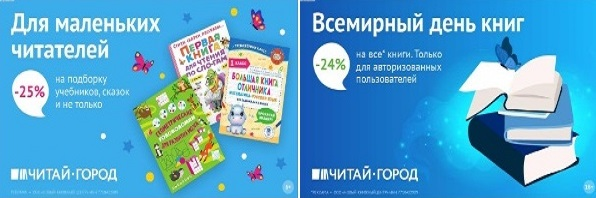 ТОВАРЫ для ХУДОЖНИКОВ и ДИЗАЙНЕРОВ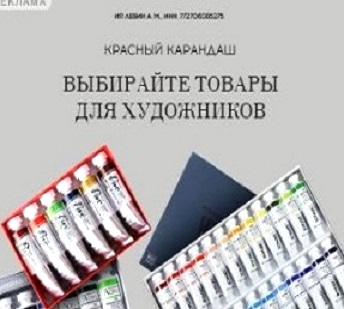 АУДИОЛЕКЦИИ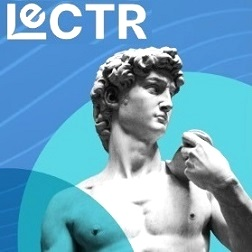 IT-специалисты: ПОВЫШЕНИЕ КВАЛИФИКАЦИИ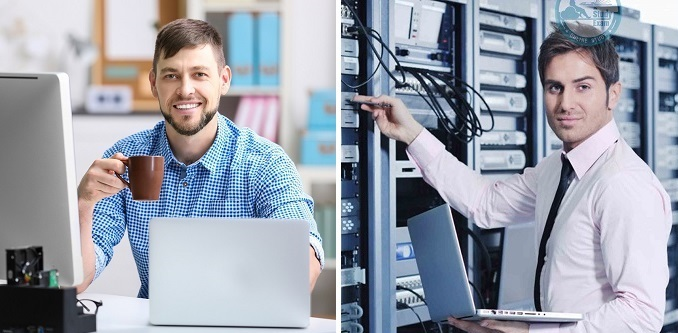 ФИТНЕС на ДОМУ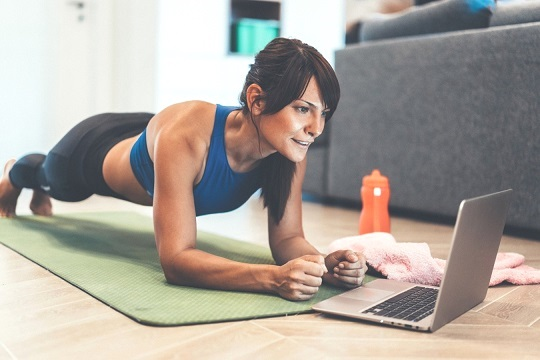 